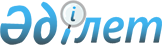 Амбулаториялық деңгейде тегін медициналық көмектің кепілді көлемі шеңберінде халыққа тегін және жеңілдікпен қамтамасыз етуге арналған дәрілік заттар және медициналық мақсаттағы бұйымдар тізбелерін бекіту туралы
					
			Күшін жойған
			
			
		
					Қазақстан Республикасының Денсаулық сақтау министрінің 2009 жылғы 4 қыркүйектегі N 446 Бұйрығы. Қазақстан Республикасының Әділет министрлігінде 2009 жылғы 24 қыркүйекте Нормативтік құқықтық кесімдерді мемлекеттік тіркеудің тізіліміне N 5799 болып енгізілді. Күші жойылды - Қазақстан Республикасы Денсаулық сақтау министрінің м.а. 2011 жылғы 4 қарашадағы № 786 Бұйрығымен.      Ескерту. 2012.01.01 бастап күші жойылды - ҚР Денсаулық сақтау министрінің м.а. 2011.11.04 № 786 (6-тармақты қараңыз) Бұйрығымен.      Қолданушылардың назарына!

      Бұйрықтың қолданысқа енгізілу тәртібін 6-тармақтан қараңыз.

      "Халық денсаулығы және денсаулық сақтау жүйесі" туралы Қазақстан Республикасы Кодексінің 88-бабына сәйкес, тегін медициналық көмектің кепілді көлемі шеңберінде халықты дәрі-дәрмекпен қамтамасыз ету жүйесін жетілдіру мақсатында, БҰЙЫРАМЫН:



      1. Мыналар:



      1) осы бұйрыққа 1-қосымшаға сәйкес 1,0 өтеу коэффициентімен, белгілі бір аурулары (жай-күйлері) және мамандандырылған емдік өнімдерімен амбулаториялық деңгейде тегін медициналық көмектің кепілді көлемі шеңберінде халыққа тегін және жеңілдікпен қамтамасыз етуге арналған дәрілік заттар және медициналық мақсаттағы бұйымдар тізбесін;



      2) осы бұйрыққа 2-қосымшаға сәйкес 0,5 өтеу коэффициентімен, белгілі бір аурулары (жай-күйлері) амбулаториялық деңгейде тегін медициналық көмектің кепілді көлемі шеңберінде халыққа тегін және жеңілдікпен қамтамасыз етуге арналған дәрілік заттар және медициналық мақсаттағы бұйымдар тізбесін бекітсін.



      2. Қазақстан Республикасы Денсаулық сақтау министрлігінің Фармацевтикалық бақылау комитеті (Баймұқанов С.А.) осы бұйрықты заңнамада белгіленген тәртіппен Қазақстан Республикасының Әділет министрлігіне мемлекеттік тіркеуге жіберсін.



      3. Әкімшілік-құқықтық жұмыс департаменті (Бисмильдин Ф.Б.) осы бұйрықты мемлекеттік тіркеуден кейін ресми жариялауға жіберсін.



      4. "Амбулаториялық емдеу кезінде дәрілік заттар мен мамандандырылған емдік тағам рецептер бойынша тегін әрі жеңілдікті шарттармен босатылатын аурулардың түрлері мен халықтың жекелеген санаттарының тізбесін бекіту туралы" Қазақстан Республикасы Денсаулық сақтау министрінің 2007 жылғы 21 маусымдағы N 376 бұйрығының (Қазақстан Республикасының N 4805 нормативтік құқықтық актілерінің мемлекеттік тіркеу тізілімінде тіркелген, 2007 жылғы 10 тамыздағы N 122 (1325) "Заң газетінде" жарияланған) күші жойылды деп танылсын.



      5. Осы бұйрықтың орындалуын бақылау Қазақстан Республикасының Денсаулық сақтау вице-министрі Е.А. Біртановқа жүктелсін.



      6. Осы бұйрық 2010 жылғы 1 қаңтардан бастап қолданысқа енгізіледі.      Қазақстан Республикасы

      Денсаулық сақтау министрі                         Ж. Досқалиев

Қазақстан Республикасы    

Денсаулық сақтау министрінің 

2009 жылғы 4 қыркүйектегі  

N 446 бұйрығына       

1-қосымша                Ескерту. 1-қосымша жаңа редакцияда - ҚР Денсаулық сақтау министрінің м.а. 2011.08.12 № 532 (ресми жариялаған күнінен кейін күнтізбектік он күн өткен соң қолданысқа енгізіледі) Бұйрығымен. 1,0 өтеу коэффициентімен, белгілі бір аурулары

(жай-күйлері) және мамандандырылған емдік өнімдерімен

амбулаториялық деңгейде тегін медициналық көмектің

кепілді көлемі шеңберінде халыққа тегін және жеңілдікпен

қамтамасыз етуге арналған дәрілік заттар және медициналық

мақсаттағы бұйымдар тізбесі      * Жаңа туған нәрестелерге дәрі-дәрмек қобдиша бағдарлама әкімшісінің рұқсатымен және өнім жеткізуші және перзентхана арасындағы шарт уағдаластығы бойынша беріледі.

      ** бір жасқа дейін ерте жастан жасанды қоректендіруге ауыстыруға арналған абсолютті медициналық және әлеуметтік көрсеткіштер Тізбесі

      *** баланы бір жасқа дейін ерте жастан жасанды/қоспалармен қоректендіруге ауыстыруға арналған салыстырмалы медициналық және әлеуметтік көрсеткіштер Тізбесі

Қазақстан Республикасы   

Денсаулық сақтау министрінің

2009 жылғы 4 қыркүйектегі 

N 446 бұйрығына      

2-қосымша               Ескерту. 2-қосымша жаңа редакцияда - ҚР Денсаулық сақтау министрінің м.а. 2011.08.12 № 532 (ресми жариялаған күнінен кейін күнтізбектік он күн өткен соң қолданысқа енгізіледі) Бұйрығымен. 0,5 өтеу коэффициентімен, белгілі бір аурулары

(жай-күйлері) амбулаториялық деңгейде тегін

медициналық көмектің кепілді көлемі шеңберінде

халыққа тегін және жеңілдікпен қамтамасыз етуге

арналған дәрілік заттар және медициналық мақсаттағы

бұйымдар тізбесі
					© 2012. Қазақстан Республикасы Әділет министрлігінің «Қазақстан Республикасының Заңнама және құқықтық ақпарат институты» ШЖҚ РМК
				1. Жергілікті бюджет қаражаты есебінен:1. Жергілікті бюджет қаражаты есебінен:1. Жергілікті бюджет қаражаты есебінен:Азаматтардың санатыАурулардың түрлері Дәрілік заттардың атауы Нәресте 2 айға дейінЖаңа туу кезеңдегі аурулар (алдын-алу мен емдеу)*Ана мен балаға арналған дәрі-дәрмек қобдишасы1 жасқа дейінгі балаларМедициналық көрсетімдер бойынша ерте жастан жасанды немесе қоспалармен қоректендіру**,***Емшек сүтіне бейімделген қоспалар1 жасқа дейінгі балаларҚабынуАмоксициллин, пероралды суспензия 250 мг/5 мл;

Амоксициллин+клавулан қышқылы, ішетін суспензияны дайындауға арналған ұнтақ 156,25 мг/5 мл, 228,5 мг/5 мл, 312 мг/5 мл,;

Цефуроксим, ішілетін суспензия дайындау үшін гранулдар 125 мг/5 мл, 250 мг/5 мл;

Амброксол, сироп 15 мг/5 мл, 30 мг/5 мл, ертінді 7,5 мг/1 мл;

Парацетамол, ерітінді, ішілетін ұнтақ, суспензия, ембалауызы 80 мг;

Ішектік микрофлораның алмасуына зарарсыз концентрат өнімдері, ішке қолдануға арналған тамшылар;

Азитромицин, ішке қолдану үшін суспензияларды дайындауға арналған ұнтақ 100 мг/5 мл, 200 мг/5 мл, ішетін суспензияларды дайындауға арналған ұнтақ 100 мг/5 мл (6 айдан бастап);1 жасқа дейінгі балаларОбструктивті бронхитСальбутамол, 100 мкг/дозалы аэрозоль, 4 мг, капсула небулайзерге арналған ерітінді;

Амброксол, 15 мг/5 мл, 30 мг/5 мл сироп, 7,5 мг/1 мл ерітінді;

Парацетамол, ерітінді, ішілетін ұнтақ, суспензия, ембалауызы 80 мг;

Амоксициллин + клавулон қышқылы, ішетін суспензияны дайындауға арналған ұнтақ 156,25 мг/5 мл, 228,5 мг/5 мл, 312 мг/5 мл;

Ацетилцистеин, ішке қолдану үшін дайындауға арналған түйіршіктер 100 мг, 200 мг;1 жасқа дейінгі балаларЖіті респираторлы аурулар, Жіті бронхитПарацетамол, суспензия, ерітінді, ішілетін ұнтақ, 80 мг ембалауызы;

Амброксол, 15 мг/5 мл, 30 мг/5 мл сироп, 7,5 мг/мл ерітінді;

Оксолин майы, 0,25%1 жасқа дейінгі балаларЖіті фарингит/тонзиллитАмоксициллин, 250 мг/5 мл ішілетін суспензия;

Амоксициллин+клавулан қышқылы, 156,25 мг/5 мл, 228,5 мг/5 мл, 312 мг/5 мл ішілетін суспензия дайындау үшін ұнтақ;

Цефалексин, 125 мг, 250 мг/5 мл ішілетін суспензия дайындау үшін гранулдар;

Парацетамол, суспензия, ерітінді, ішілетін ұнтақ, 80 мг ембалауызы;1 жасқа дейінгі балаларЖіті ішек жұқпалары (іш өту)Пероралды-электролитті ертінді дайындау үшін тұздар, ұнтақ;

Смектит, ұнтақ;1 жасқа дейінгі балаларМешел (алдын алу және емдеу)Эргокальциферол, майлы ерітінді;

Колекальциферол, сулы ертінді;1 жастан 5 жасқа дейінгі балаларҚабынуАмоксициллин+клавулан қышқылы, 375 мг таблетка; 156,25 мг/5 мл, 228,5 мг/5 мл, 312 мг/5 мл, 457 мг/5 мл ішілетін суспензия дайындауға арналған ұнтақ;

Цефуроксим, 250 мг, 500 мг таблетка; 125 мг/5 мл, 250 мг/5 мл ішілетін суспензия дайындауға арналған гранулдар;

Амброксол, 30 мг таблетка; 75 мг капсула, 15 мг/5 мл, 30 мг/5 мл сироп, 7,5 мг/1 мл ерітінді;

Парацетамол, 200 мг, 500 мг таблетка, ерітінді, ішуге арналған ұнтақ, суспензия 100 мг, 150 мг, 250 мг ембалауыз;

Амоксицилин 125 мг, 250 мг, 500 мг таблетка;

Азитромицин таблетка 125 мг, 250 мг, ішуге арналған ұнтақ, суспензия 100 мг/5 мл, 200 мг/5 мл;1 жастан 5 жасқа дейінгі балаларОбструктивті бронхитСальбутамол, 100 мкг/дозалы аэрозоль, 2 мг, 4 мг капсула, 20 мл небулайзерге арналған ерітінді;

Амброксол, 30 мг таблетка, 75 мг капсула, 15 мг/5 мл, 30 мг/5 мл сироп, 7,5 мг/мл ерітінді1 жастан 5 жасқа дейінгі балаларЖіті респираторлық ауруларПарацетамол, 200 мг, 500 мг таблетка, ерітінді, ішуге арналған ұнтақ, суспензия 100 мг, 150 мг, 250 мг ембалауыз;

Амброксол, 30 мг таблетка, 75 мг капсула, 15 мг/5 мл; 30 мг/5 мл сироп; 7,5 мг/мл ерітінді;

Оксолин майы, 0,25%;Жіті фарингит/тонзиллитБензатин бензилпенициллин, 600 000 ӘБ инъекцияға арналған суспензияны дайындау үшін ұнтақ

Амоксициллин+клавулан қышқылы, 375 мг, 625 мг таблетка; 156,25 мг/5 мл, 228,5 мг/5 мл, 312 мг/5 мл, 457 мг/5 мл ішілетін суспензия дайындауға арналған ұнтақ, 125 мг, 250 мг, 500 мг, 1000 мг диспергирлеуші таблетка;Жіті ішек жұқпалары (іш өту)Глюкозді-электролитті ерітінді дайындауға арналған тұздар, ұнтақ;

Смектит ұнтақ;ЭнтеробиозМебендазол, 100 мг шайнайтын таблеткаЖүкті әйелдерЙод тапшылығы және темір тапшылығы анемиясы (алдын алу және емдеу)Бір компонентті және құрамдастырылған құрамында кем дегенде 30 мг темірі бар темір препараттары таблеткалар, капсулалар, дражелер

Аскорбин қышқылы, 50 мг, 100 мг, 500 мг драже, таблетка

Фолий қышқылы, 1 мг таблетка;

Калий йодиді, 100 мкг, 200 мкг таблетка;Диспансерлік есепте тұратын балалар мен жасөспірімдердің ауруларыТемір тапшылығы анемиясыБір компонентті және құрамдастырылған құрамында 20 мг/мл аса темірі бар темір препараттары таблеткалар, капсулалар, дражелер

Аскорбин қышқылы, 50 мг, 100 мг, 500 мг драже, таблетка, ішке қабылдайтын тамшылар 100 мг/мл;

Фолий қышқылы, 1 мг таблетка;Диспансерлік есепте тұратын балалар мен жасөспірімдердің ауруларыАсқазан-ішек трактісі аурулары (асқазан және ұлтабар ойық жарасы, гастрит, дуоденит)Омепразол, 20 мг капсула;

Эзомепразол, таблетка 20 мг;

Панкреатин, құрамында липазасы кем дегенде 4 500 ӘБ бар таблетка, капсула

Амоксициллин, 125 мг, 250 мг, 500 мг, 1000 мг таблетка, капсула 250 мг, 500 мг, 250 мг/5 мл ішілетін суспензия;

Висмута трикалий дицитраты, 120 мг қабықшамен қапталған таблетка

Метронидазол, 250 мг таблеткаДиспансерлік есепте тұратын балалар мен жасөспірімдердің ауруларыҚабынуАмоксициллин+клавулон қышқылы, 25 мг, 250 мг, 375 мг, 500 мг, 625 мг, 1000 мг таблетка; 156,25/ 5 мл; 228,5 мг/5 мл; 312,5 мг/5 мл; 457 мг/5 мл ішетін суспензия дайындау үшін ұнтақ;

Амоксицилин, 125 мг, 250 мг, 500 мг, 1000 мг дисперлеуші таблеткалар;

Цефуроксим, 250 мг, 500 мг таблетка, 125 мг/5 мл, 250 мг/5 мл ішілетін суспензия дайындау үшін гранулдар;

Азитромицин, 125 мг таблетка, 250 мг, 500 мг, 100 мг/5 мл, 200 мг/5 мл ішуге арналған суспензия дайындау үшін ұнтақ;

Ацетилцистеин, 100 мг, 200 мг ішуге арналған ерітінді дайындау үшін гранулдар, 600 мг көпіршік таблеткалар;

Амброксол, 30 мг таблетка, 75 мг капсула, 15 мг/5 мл, 30 мг/5 мл сироп; ,5 мг/мл ерітінді;

Парацетамол, 200 мг, 500 мг таблетка, ішілетін ұнтақ, суспензия, 80 мг, 100 мг, 150 мг, 250 мг ембалауызы;Созылмалы брохитАмброксол, 30 мг таблетка, 75 мг капсула, 15 мг/5 мл, 30 мг/5 мл сироп, 7,5 мг/мл ерітінді;

Ацетилцистеин, 200 мг ішуге арналған ерітінді дайындау үшін гранулдар, 600 мг көпіршік таблеткалар;

Цефоруксим, 250 мг, 500 мг таблетка, 125 мг/5 мл, 250 мг/5 мл ішілетін, суспензия дайындауға арналған гранулдар;

Теофиллин, 100 мг, 200 мг, 300 мг таблетка, капсула; 350 мг ретард капсула, таблетка;

Теофиллин, таблетка, капсула 100 мг, 200 мг, 300 мг, таблетка, капсула ретард 350 мг;

Азитромицин, 125 мг таблетка, 100 мг/5 мл, 200 мг/5 мл, ішуге арналған суcпензия дайындау үшін ұнтақ;Бронх демікпесіБеклометазон, 100 мкг/дозалы, 250 мкг/дозалы аэрозоль;

Сальбутамол, 100 мкг/дозалы аэрозоль, 4 мг, 8 мг капсула; 20 мл небулайзерлерге арналған ерітінді;

Салметерол, 25 мкг/дозалы ингаляцияға арналған аэрозоль;

Флутиказон, 50 мкг/дозалы, 125 мкг/дозалы, 250 мкг/дозалы аэрозоль;

Салметерол + Флутиказон пропионаты, 25/50 мкг, 25/125 мкг, 25/250 мкг аэрозоль, 50 мкг/100 мкг, 50 мкг/250 мкг, 50 мкг/500 мкг ингаляцияға арналған ұнтақ;

Фенотерол, 100 мкг/дозалы аэрозоль;

Ипратропий бромиді + фенотерол гидробромиді, ингаляцияға арналған 500 мкг + 250 мкг/ мл ерітінді, 50 мкг + 21 мкг/дозалы аэрозоль

Теофиллин, 100 мг, 200 мг, 300 мг таблетка, капсула; 350 мг ретард капсуласы, таблеткасы;

Будесонид + Формотерола фумарата дигидрат, 160 мкг/4,5 мкг, 80 мкг/4,5 мкг пластикалық ингаляторда ингаляцияға арналған ұнтақ;Барлық санаттарОргандарды ауыстырып қондырғаннан кейінгі жағдай, гемопоэтикалық діңгекті жасушалардыңЦиклоспорин, 25 мг, 50 мг, 100 мг капсула;

Мофетил микофенолаты, 250 мг капсула;

Преднизолон, 5 мг таблетка;

Метилпреднизолон, 250 мг/4 мл инъекцияға арналған ерітінді дайындау үшін ұнтақ;

Азатиоприн, 50 мг таблетка;

Такролимус, 0,5 мг, 1 мг, 5 мг капсулалар;

Иматиниб, 100 мг таблетка;

Валганцикловир, қабықшамен қапталған табеткалар 450мг;АҚТҚ - жұқтырған аналардан туған балалар; балалар және жүкті әйелдерЖҚТБ, АҚТҚ - жұқпасыЗидовудин, 200 мл ішілетін ерітінді, 10 мг/мл инфузияға арналған қоюлық, 100 мг капсула, таблетка;

Ламивудин, 100 мг таблетка, 5 мг/мл, 240 мл ішілетін ерітінді;

Зидовудин/ламивудин, 300 мг/150 мг, № 6х10, № 100 қабықшамен қапталған таблеткалар;

Невирапин, 200 мг таблетка, 50 мг/5 мл ішілетін суспензия;

Ставудин, 30 мг, 40 мг капсула, 1 мг/мл, 200 мл ішілетін ерітінді үшін ұнтақ;

Диданозин, 100 мг таблетка, 250 мг, 400 мг капсула, 2 г ұнтақ;

Абакавир, 300 мг таблетка, ішке қабылдайтын ерітінді 20 мг/мл;

Нельфинавир, 250 мг таблетка, 144 г ішілетін ерітінді дайындау үшін ұнтақ;

Лопиновир/ритонавир, 60 мл сауыттағы ішілетін ерітінді, капсула, таблетка 200/50 мг;

Дарунавир, таблетка 300 мг;

Эфавиренз, таблетка 600 мг;Барлық санаттарГипофизар ергежейлілігі, Шерешевский-Тернер синдромыСоматропин, 18 ХБ, 36 ХБ инъекцияға арналған ерітінді дайындауға лиофилденген ұнтақ, 5 мг, 10 мг инъекцияға арналған ерітінді;Барлық санаттарЖыныстықтың ерте дамуыТрипторелин, 3,75 мг инъекцияға арналған ерітінді дайындау үшін ұнтақ;Барлық санаттарФенилкетонурияҚұрамында фенилаланины жоқ және аз мөлшерде арнайы өнімдер;Барлық санаттарЦеребральды сал ауруыВальпроев қышқылы, пролоногиралды әсері бар таблетка, капсулалар, пролонгиралды әсері бар гранулдар, драже 150 мг, 250 мг, 300 мг, 500 мг, сироп 100 мл 50 мг/мл (балаларға арналған);

Топирамат, капсулалар 25 мг, 50 мг;18 жасқа дейінгі азаматтарГемофилияФактор VIII концентрат, лиофилденген ұнтақ 250 МЕ; 500 МЕ; 1000 МЕ;

Фактор IX концентрат, лиофилденген ұнтақ 200 МЕ, 250 МЕ, 500 МЕ, 600 МЕ, 1000 МЕ;ЕресектерБронх демікпесіБекламетазон, 100 мкг/дозалы, 250 мкг/дозалы аэрозоль;

Сальбутамол, 100 мкг/дозалы аэрозоль, 4 мг; 8 мг таблетка, капсула; 20 мл небулайзерге арналған ерітінді;

Салметерол, 25 мкг/дозалы ингаляцияға арналған аэрозоль Салметерол + Флутиказон пропионаты, 25/50 мкг, 25/125 мкг, 25/250 мкг аэрозоль; 50 мкг/100 мкг; 50 мкг/250 мкг; 50 мкг/500 мкг ингаляцияға арналған ұнтақ;

Фенотерол, 100 мкг/дозалы аэрозоль;

Ипратропий бромиді + фенотерол гидробромиді, 500 мкг + 250 мкг/мл ингаляцияға арналған ерітінді, 50 мкг + 21 мкг/дозалы аэрозоль;

Преднизолон, 5 мг таблетка, 30 мг/мл инъекцияға арналған ерітінді;

Теофиллин, 100 мг, 200 мг, 300 мг таблетка, капсула; 350 мг таблетка, капсула ретард;

Будесонид+Формотерола фумарата дигидрат, пластикалық ингалятордағы ингаляция үшін ұнтақ 160 мкг/4,5 мкг, 80 мкг/4,5 мкг;ЕресектерБейспецификалы ойықжаралы колит және Крон ауруыМесалазин, 0,25 мг таблетка;Барлық санаттарГемобластоздар мен апластикалық анемияны қоса алғандағы онкологиялық ауруларМорфин, егуге арналған ерітінді ампулада 1%;

Тримепиридина гидрохлорид, егуге арналған ерітінді ампулада 1%, 2%;

Трамадол, капсулалар 50 мг, ерітінді ампулада 50 мг/1 мл, суппозиторилер 100 мг;

Фентанил, терапиялық, трансдермалдық жүйе 12,5 мкг/с, 25 мкг/ч, 50 мкг/с, 75 мкг/ч, 100 мкг/с;

Кетопрофен, ампула 50 мг/мл, капсулалар 50 мг, таблетка 100 мг, 150 мг, суппозиторилер 100 мг;

Диазепам, егуге арналған ерітінді ампулада 10 мг/2 мл, таблетка 5 мг, 10 мг;

Циклоспорин, капсулалар 25 мг, 50 мг, 100 мг;

Хаттамаға сәйкес химиотерапия:

Флуороурацил, егуге арналған ерітінді ампулада 5% , 5 мл-дан;

Кальция фолинат, капсулалар 15 мг, егуге арналған ерітінді 10 мг/мл, егуге арналған ерітіндіні дайындау үшін лиофилизирленген ұнтақ, флаконда 10 мг, 25 мг;

Циклофосфамид, егуге арналған ерітіндіні дайындау үшін ерітінді 200 мг, флаконда 500 мг;

Метотрексат, таблетка 2,5 мг, 5 мг, егуге арналған ерітіндіні дайындау үшін лиофилизирленген ұнтақ, егуге арналған ерітінді 50 мг, 500 мг;

Клодрон қышқылы, капсулалар 400 мг, инфузия үшін концентрат 60 мг/мл, капсулалар 400 мг;

Тамоксифен, таблетка 10 мг, 20 мг;

Летрозол, қапшықпен қапталған таблеткалар 2,5 мг;

Трипторелин, егуге арналған ерітінді дайындауға арналған ұнтақ 3,75 мг, 11,25 мг;

Ципротерон, таблетка 50 мг, егуге арналған майлы ерітінді 100 мг/мл;

Тиогуанин, таблетка 40 мг;

Меркаптопурин, таблетка 50 мг;

Преднизолон, таблеткалар 5 мг, егуге арналған ерітінді 30 мг/1 мл;

Гидроксикарбамид, капсулалар 500 мг;

Флударабина фосфат, егуге арналған лиофилизирленген ұнтақ 50 мг, қапталған таблетка 10 мг;

Винкристин, егуге арналған лиофилизирленген ұнтақ, 1 мг флаконда;

Винбластин, егуге ертінді дайындау үшін ұнтақ 5 мг, 10 мг флаконда;

Капецитабин, таблетка 150 мг, 500 мг;

Темозоламид, капсулалар 250 мг;

Бортезомиб, егуге арналған ертінді дайындау үшін лиофилизат 3,5 мг;

Анастрозол, қапталған таблетка 1 мг;

Гозерелин, қорғаныш механизмі бар шприц-аппликатордағы тері астына енгізілетін ұзақ әсерлі депо-капсулалар 3,6 мг;

Сорафениб, таблеткалар 200 мг;

Фулвестрант, бұлшық етке енгізу үшін ертінді 250 мг/5 мл, шприц-сауыт;

Интерферон альфа 2 b 18 млн. ЕД;

Третиноин, капсулалар 10 мг;

Эпоэтин альфа, 40 000 МЕ;

Тегафур, капсулалар 400 мг;

Бевацизумаб, сауыттағы концентрат 400 мг/16 мл;

Золедрон қышқылы, инфузия үшін дайындауға арналған концентрат 4 мг/5 мл;

Филграстим, 30 млн ЕД шприц сауыт;

Иматиниб, таблеткалар 100 мг;

Ломустин, капсулалар 40 мг;

Интерферон альфа 2 а 4,5 млн ЕД, шприц-сауыт;

Ондасетрон, таблеткалар 4 мг, 8 мг;

Бір компонентті дренаждалатын қорғаныш пастасы бар жинақтағы илео/колостомды нәжіс сауыттар;Психикалық ауруларДиазепам, егуге арналған ерітінді ампулада 10 мг/2 мл, таблеткалар 5 мг, 10 мг;

Оланзапин, таблеткалар 5 мг, 10 мг;

Рисперидон, бұлшық етке енгізу үшін суспензия дайындауға арналған ұнтақ, 25 мг, 37,5 мг, 50 мг;

Трифлуоперазин, таблеткалар 5 мг;

Хлорпромазин, қабықшамен қапталған таблеткалар 25 мг, егуге арналған ертінді, 2,5%, драже 25 мг, 100 мг;

Галоперидол, таблеткалар 1,5 мг, 5 мг, 10 мг; егуге арналған майлы ертінді 50 мг/мл;

Амитриптилин, таблеткалар 25 мг, 50 мг, егуге арналған ертінді 20 мг/2 мл;

Клозапин, таблеткалар 25 мг;

Тригексифенидил, таблеткалар 2 мг;

Флуфеназин, егуге арналған ертінді 25 мг;

Милнаципрана гидрохлорид, капсулалар 25 мг, 50 мг;

Левомепромазин, қапшықпен қапталған таблеткалар 25 мг;

Венлафаксин, пролонгирленген әсері бар капсулалар 75 мг, 150 мг;

Палиперидон, қапшықпен қапталған таблеткалар (пролонгирленген әсері бар) 3 мг, 6 мг, 9 мг;

Алпразолам таблеткалар 0,25, 1,0 мг;ЭпилепсияВальпрой қышқылы, пролонгирленген әсері бар таблеткалар, капсулалар, пролонгирленген әсері бар түйіршектер, драже 150 мг, 250 мг, 300 мг, 500 мг, шәрбат 100 мл 50 мг/мл (балалар үшін);

Карбамазепин, таблеткалар 100 мг, 200 мг;

Бензобарбитал, таблеткалар 100 мг;

Ламотриджин, таблеткалар, шайнайтын таблетклар 5 мг, 25 мг, 50 мг, 100 мг;

Топирамат, капсулалар 25 мг, 50 мг;Қантты диабетГлибенкламид, таблеткалар 3,5 мг, 5 мг;

Гликлазид, таблеткалар 30 мг, 80 мг;

Глимепирид, таблеткалар 1 мг, 2 мг, 3 мг, 4 мг, 6 мг;

Метформин, таблеткалар 500 мг, 850 мг; 1000 мг;

Репаглинид, таблеткалар 0,5 мг, 1 мг, 2 мг;

Пиоглитазон, таблеткалар 15 мг, 30 мг;

Глюкагон, ертінді дайындауға арналған лиофилизат 1 мл;

Метформин/глибенкламид, таблеткалар 500 мг/2,5 мг, 500 мг/5 мг;

Акарбоза, таблеткалар 50 мг, 100 мг;

тубтің микроальбуминуриін анықтайтын тест;Қантсыз диабетДесмопрессин, таблеткалар 0,1 мг, 0,2 мг;Паркинсон ауруыТригексифенидил, таблеткалар 2 мг;

Леводопа + карбидопа, таблеткалар 250 мг/25 мг;Бұлшық ет әлсіздігіПиридостигмин, таблеткалар 60 мг;

егуге арналған ерітінді 5 мг/мл;

Неостигмин, егуге арналған ерітінді 0,05%, таблеткалар 15 мг;Ревматоидті артрит және дәнекер тіндердің жүйелік зақымдануыМетотрексат, таблеткалар 2,5 мг;

Азатиоприн, таблеткалар 50 мг;

Хлорохин, таблеткалар 100 мг, 150 мг (фосфат немесе сульфат түрінде);

Преднизолон, таблеткалар 5 мг;

Сульфасалазин, таблеткалар 500 мг;

Мофетила микофенолат, капсулалар 250 мг;

Циклоспорин, капсулалар 25 мг, 50 мг, 100 мг;

Пенициламин, таблеткалар 150 мг, 250 мг;Протезделген жүрек қақпақшалары бар сырқаттарВарфарин, таблеткалар 2,5 мг;Ұмытшақ склероз (созылмалы қайталмалы бағыттағы ауруларға)Интерферон - бета 1 а, 1 в, егуге арналған ертінді 6 млн. МЕ, 12 млн. МЕ, егуге арналған ертінді дайындауға арналған лиофилизирленген ұнтақ 9,6 млн. МЕ;Күшейтілген гломерулярлы ауруларЦиклоспорин капсулалар 25 мг, 50 мг, 100 мг; Преднизолон, таблеткалар 5 мг;

Циклофосфамид, драже 50 мг, егуге арналған ертінді дайындауға арналған ұнтақ 200 мг, сауытта 500 мг;

Мофетила микофенолат, капсулалар 250 мг;Гипофиздің гормонмен белсенді ісіктерБромокриптин, 2,5 мг таблеткалар;Акромегалия (ЯМРТ диагнозына расталатын және құрамында өсу шегі гормонының көп болған жағдайда)Бромокриптин, 2,5 мг таблетка;

Октреотид, 50 мкг, 100 мкг инъекцияға арналған ерітінді, 2 мг, 3 мг инъекцияға арналған ерітіндіні дайындау үшін ұнтақ;

Ланреотид, 30 мг сауыттағы лиофилденген микросфералар; 60 мг, 90 мг, 120 мг шығарылуы ұзақ инъекцияға арналған ерітінді;Гипотиреоз Гипопаратиреоз ТиреотоксикозЛевотироксин, 25 мкг, 50 мкг, 75 мкг, 100 мкг, 125 мкг, 150 мкг таблетка;

Дигидротахистерол, көлемі 15 мл сауыт-тамыздағы 1 мг/мл ішуге арналған ерітінді;

Тиамазол, 5 мг, 10 мг таблетка;Гепато–церебралды дистрофияПенициламин, 150 мг, 250 мг таблетка;Барлық санаттарГемобластоздар мен апластикалық анемияны қоса алғандағы онкологиялық ауруларЦитарабин, лиофилизат/инъекция үшін ерітінді дайындауға арналған лиофилденген ұнтақ 100 мгБарлық санаттарПсихикалық ауруларАмисульприд, 100 мг, 200 мг таблетка, қабықшамен қапталған таблетка 400 мг

Рисперидон, 1 мг, 2 мг, 3 мг, 4 мг таблетка; ішке қолдану үшін ерітінді 1 мг/мл, 30 мл 1 мг/мл2. Нысаналы ағымдағы трансферттер (субвенция) түрінде республикалық бюджет қаражаты 2. Нысаналы ағымдағы трансферттер (субвенция) түрінде республикалық бюджет қаражаты 2. Нысаналы ағымдағы трансферттер (субвенция) түрінде республикалық бюджет қаражаты Азаматтардың санаттарыАурулар түрлеріБосатылатын препараттардың тізбесіБарлық санаттарАутоиммундық бұзылулар (миастения)Иммуноглубулин G (адамдікі қалыпты) инфузияға арналған ерітінді 10% 100 мг/мл - 50 мл, 100 мг/мл - 20 млБарлық санаттарСозылмалы бүйрек жетімсіздігі ренальдық анемияменЭпоэтин альфа немесе бетта 2000 бірл/шприц түтік;

Темір сульфаты 320 мг табл/капсБарлық санаттарГематология (гемобластоздар және апластикалық анемия)Иматиниб 100 мг;Барлық санаттарТуберкулезDOTS-терапия схемалары бойынша препараттар;Барлық санаттарҚант диабетіИнсулин адамдікі қысқа әсерлі сауыттардағы инъекциялық ерітінді 100 бірл/мл;

Инсулин адамдікі қысқа әсерлі картридждардағы ерітінді 100 бірл/мл 3,0 мл (300 ед);

Инсулин адам аналогі, ультрақысқа әсерлі ерітінді 100 ед/мл картридждарда 3 мл;

Инсулин адамдікі тәуліктік әсерлі (орташа) сауыттардағы  суспензия 100 ед/мл;

Инсулин адамдікі тәуліктік әсерлі (орташа) картридждарда суспензия 100 бірл /мл - 3 мл;

Инсулин адамдікі орташа ұзақтықтағы әсерлі қысқа әсерлі инсулинмен біріктіріп араластырылған сауыттардағы (30/70) суспензия 100 бірл /мл;

Инсулин адамдікі орташа ұзақтықтағы әсерлі қысқа әсерлі инсулинмен біріктіріп араластырылған (30/70) суспензия 100 бірл /мл  картридждарда 3,0 мл (300 бірл);

Инсулин адам аналогі тәуліктік (шыңсыз) әсерлі ерітінді 100 бірл /мл картридждарда 3,0 мл (300 бірл);

Инсулин адам аналогі, ультрақысқа әсерлі орташа ұзақтықтағы әсерлі инсулинмен біріктірілген  суспензия 100 бірл /мл картридждарда 3,0 мл (300 бірл);

Микроальбуминурияны анықтауға арналған тест-жолақтар, жеткізу құралы, бақылау құралы + глюкометрге арналған тест-жолақтар (инсулинотерапия алушы науқастар үшін);Барлық санаттар«В» және «С» Вирусты гепатитіИнтерферон альфа 2в инъекциялық ерітінді 18 млн МЕ/3 мл (6 доза 3 млн МЕ);

Интерферон альфа 2а инъекциялық ерітінді 3 млн МЕ/0,5 мл, 4,5 млн МЕ/0,5 мл;

Пегинтерферон альфа 2в 50 мкг, 80 мкг, 100 мкг, 120 мкг;

Пегинтерферон альфа 2а 180 мкг;

Рибаверин капсулалар/таблеткалар 200 мг, ішке қабылданатын ерітінді 40 мг/млБарлық санаттарГемофилияФактор VIII концентрат, лиофилизирленген ұнтақ 250МЕ, 500МЕ, 1000 МЕ;

фактор IX концентрат, лиофилденген ұнтақ, 200МЕ, 250МЕ, 500МЕ, 600МЕ, 1000 МЕ;

Октоког 250, 500, 1000;

Эптаког 1,2 және 2,4;

Антиингибиторлық антикоогулярлық кешен 500 ЕД;Барлық санаттарАИТВ-инфекция, ЖИТСЗидовудин, капсулалар 250 және 100 мг, үлпек қабықшамен қапталған таблеткалар 300 мг, инфузиялық ерітінді құнарландырылған 10 мг/мл, ішке қабылданатын ерітінді 10 мг/мл (50 мг/5мл), сироп 200 мл;

Ламивудин, ішке қабылданатын ерітінді 5 мг/мл, 240 мл, сироп 5 мг/мл, 240 мл үлпек қабықшамен қапталған таблеткалар 100 және 150 мг;

Зидовудин/ламивудин, 300/150 мг, үлпек қабықшамен қапталған таблеткалар;

Невирапин, таблетка 200 мг, ішке қабылданатын суспензия 50мг/5 мл;

Ставудин, капсула 30 мг, 40 мг, ішке қабылданатын ерітінді дайындауға арналған ұнтақ 1мг/мл, 200 мл;

Диданозин таблетка 100 мг, капсула 250 мг, 400 мг, ұнтақ 2 г;

Абакавир, таблетка 300 мг, ішке қабылданатын ерітінді 20 мг/мл; Нельфинавир, таблетка 250 мг, ішке қабылданатын ерітінді дайындауға арналған ұнтақ 144 г;

Лопиновир/ритонавир, ішке қабылданатын ерітінді 60 мл, капсулалар, таблетка 200/50 мг;

Дарунавир, таблетка 300 мг;

Эфавиренз, таблетка, 600 мг;

Ритонавир, жұмсақ капсулалар 100мг, қабықшамен қапталған таблетка, 100 мг, сироп 80 мг/мл;Балалар мен 18 жасқа дейінгі жасөспірімдерКистоздық фиброз (муковисцидоз)Дорназа альфа, ингаляциялық ерітінді, 2,5 мл;

Ацетилцистеин, иньекциялық және ингаляциялық ұнтақ сауытта;

Тиамфеникола глицинат ацетилцистеинат, иньекциялық және ингаляциялық ерітінді дайындауға арналған лиофилизат сауытта, 500 мг;

Панкреатин, капсулалар, 150 мг және 300 мг;Балалар мен 18 жасқа дейінгі жасөспірімдерГоше ауруыИмиглюцераза, инфузиялық ерітінді дайындауға арналған лиофилизат 200 және 400 ЕД;Балалар мен 18 жасқа дейінгі жасөспірімдерСиндром Хантера (мукополисахаридоз)Ларонидаза, инфузиялық ерітінді дайындауға арналған концентрат, 100 ЕД/мл;

Идурсульфаза, инъекциялық ерітінді, 6мг/3мл;

Галсульфаза, инъекциялық ерітінді, 1мг/1мл;Жүректің ишемиялық ауруыМетопролол, 50 мг, 100 мг таблетка

Корведилол, 6,25 мг, 12,5 мг, 25 мг таблетка (қосарланған жүрек функциясының созылмалы жеткіліксіздігі бар емделушілер үшін кардиологтың тағайындауы бойынша)

Изосорбид динитраты, қысқа және ұзақ әсер ететін 10 мг; 20 мг; 40 мг; 60 мг таблетка; аэрозоль

Ацетилсалицил қышқылы, 75 мг, 100 мг, 150 мг таблетка;

Клопидогрель, 75 мг, 100 мг, 150 мг қабықшамен қапталған таблетка; (ацетилсалицил қышқылы оларға жақпайтын сырқаттар үшін және коронарлық шунттау мен стенттеуден кейін кардиологтың тағайындауы бойынша)

Верапамил гидрохлориді, 40 мг, 80 мг таблетка

Амлодипин, 5 мг; 10 мг таблетка;

Мельдоний, капсула 250 мг, 500 мг;

Нифедипин, 10 мг, 20 мг, 30 мг, 60 мг таблетка;

Фозиноприл, 10 мг, 20 мг таблетка (қосарланған жүрек, бүйрек функциясының жеткіліксіздігі бар емделушілер үшін);

Триметазидин, қабықшамен қапталған 20 мг, 35 мг таблетка;

Симвастатин, 10 мг, 20 мг, 40 мг таблетка;

Розувастатин, 10 мг, 20 мг таблетка қапшықпен қапталған;

Изосорбид-5-мононитрат, таблеткалар 20 мг, 40 мг, 60 мг, ретард капсулалар;

Дилтиазем, 30 мг, 60 мг, 90 мг таблетка;

Фенофибрат, 200 мг капсула;Артериялық гипертензияЭналаприл, 2,5 мг, 5 мг, 10 мг таблетка, 1,25 мг/1 мл ампуладағы ерітінді

Лизиноприл, 5 мг, 10 мг, 20 мг таблетка;

Фозиноприл 10 мг, 20 мг;

Периндоприл, 5 мг, 10 мг таблетка;

Метопролол, 50 мг; 100 мг таблетка;

Корведилол, 6,25 мг, 12,5 мг, 25 мг таблетка (қосарланған жүрек функциясының созылмалы жеткіліксіздігі бар емделушілер үшін кардиологтың тағайындауы бойынша);

Бисопролол, 5 мг, 10 мг таблетка (қосарланған жүрек функциясының созылмалы жеткіліксіздігі, өкпе аурулары бар емделушілер үшін кардиологтың тағайындауы бойынша);

Индапамид, 2,5 мг таблетка; ұзақ әсер ететін 1,5 мг таблетка;

Эпросартан мезилат, 400 мг, 600 мг қапшықпен қапталған таблетка;

Амлодипин, 5 мг, 10 мг таблетка;

Нифедипин, 10 мг, 20 мг, 30 мг, 60 мг таблетка;

Моксонидин, 0,2 мг, 0,4 мг таблетка;

Кандесартан, 8 мг, 16 мг таблетка;

Валсартан, 80 мг, 160 мг таблетка;

Лозартан калия/гидрохлортиазид 50 мг/12,5 мг;Өкпенің созылмалы обструктивтік ауруыФенотерол гидробромиді + ипратропий бромиді, 500 мкг + 250 мкг/мл ингаляцияға арналған ерітінді, 50 мкг + 21 мкг/дозалы аэрозоль;

Теофиллин, 100 мг, 200 мг, 300 мг таблетка капсула, 350 мг ретард капсула, таблетка;

Будесонид + Формотерола фумарата дигидрат, 160 мкг/4,5 мкг, 80 мкг/4,5 мкг пластмассада ингаляторда ингаляцияға арналған ұнтақ;

Ацетилцистеин, 200 мг ішуге арналған ертінді дайындау үшін гранулдар, 600 мг таблеткалар;

Тиотропия бромид, 18 мкг ингаляцияға арналған капсулалар;

Амоксициллин + клавулон қышқылы, 125 мг, 250 мг 500 мг дисперлеуші таблеткалар;ҚабынуАмоксициллин + клавулан қышқылы, 625 мг таблетка;

Азитромицин, 500 мг таблетка, 250 мг капсула;

Цефуроксим, 250 мг, 500 мг таблетка;

Амброксол, 30 мг таблетка, ампуладағы 15 мг/2 мл инъекцияға арналған ерітінді; 15 мг/5 мл; 30 мг/5 мл сироп; 7,5 мг/мл ерітінді;

Ацетилцистеин, 200 мг ішуге арналған ертінді дайындау үшін гранулдар, 600 мг көпіршік таблеткалар;Ойық жара ауруыАмоксициллин, 250 мг, 500 мг таблетка, 250 мг, 500 мг капсула, 250 мг/5 мл ішілетін суспензия;

Кларитромицин, 250 мг, 500 мг таблетка;

Метронидазол, 250 мг таблетка;

Висмут трикалий дицитраты, қабықшамен қапталған 120 мг таблетка;

Омепразол, 20 мг капсула;

Фамотидин, 40 мг таблетка;Созылмалы жүрек кемістігіПериндоприл, 4 мг, 5 мг, 8 мг, 10 мг таблетка;

Невиболол, 2,5 мг, 5 мг таблетка;

Валсартан + гидрохлортиазид, 80 мг/12, 5 мг, 160 мг/12,5 мг үлпек қабықшамен қапталған таблеткалар;

Кандесартан, 8 мг, 16 мг таблетка;

Спиронолактон, 25 мг таблетка, 100 мг капсулалар;

Эналаприл + гидрохлортиазид, 10 мг + 25 мг, 10 мг + 12,5 мг таблетка;

Рамиприл, 5 мг, 10 мг таблетка;

Бисопролол, 2,5 мг, 5 мг, 10 мг таблетка;

Лозартан калия + гидрохлоротиазид 50 мг/ 12,5 мг, 25 мг таблетка;

Дигоксин, 0,25 мг таблеткалар;

Фуросемид, 40 мг таблеткалар;АритмияларАмиодарон, 200 мг таблеткалар;

Пропафенон, 150 мг, 300 мг таблетка;

Этацизин, 50 мг таблетка;

Соталол, 160 мг таблетка, 5 мл ампуладағы ертінді;

Варфарин, 2,5 мг, 3 мг, 5 мг таблетка;